《建国70周年—中国科学家年鉴》入编回执表                                                  填表日期：2019年    月    日     姓    名姓    名性    别性    别签字或盖章签字或盖章民    族民    族政治面貌政治面貌签字或盖章签字或盖章出生日期出生日期  年  月  日籍    贯籍    贯签字或盖章签字或盖章学历专业学历专业职    称职    称签字或盖章签字或盖章科研方向科研方向签字或盖章签字或盖章工作单位工作单位职   务通信地址通信地址邮   编电    话电    话传    真传    真传    真手    机手    机邮    箱邮    箱邮    箱版 面 数版 面 数金额大写金额大写      万     仟     佰     拾    元整      万     仟     佰     拾    元整      万     仟     佰     拾    元整      万     仟     佰     拾    元整根据国家有关规定签定本回执，共同遵守以下条款：入选方提供的资料须准确、真实，并严格遵守国家有关法律法规和保密规定。主办方将根据双方的约定，准时采访、制作、发布等。入选方如修改或变动，应提前告知主办方，以确保稿件质量。主办方有权按照国家法律法规审查所提供的证件和相关资料。本回执一式两份，双方各持一份，自签定之日起生效。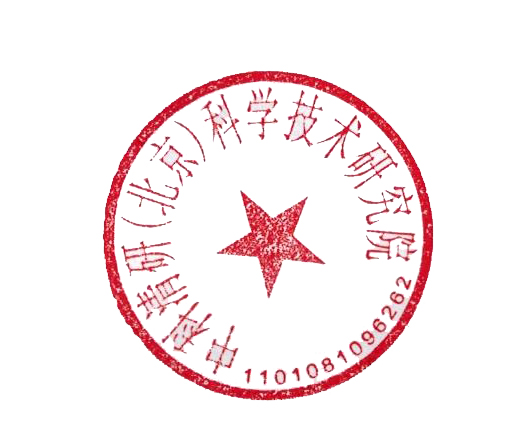 未尽事宜，双方本着相互协商，谅解的原则加以解决。根据国家有关规定签定本回执，共同遵守以下条款：入选方提供的资料须准确、真实，并严格遵守国家有关法律法规和保密规定。主办方将根据双方的约定，准时采访、制作、发布等。入选方如修改或变动，应提前告知主办方，以确保稿件质量。主办方有权按照国家法律法规审查所提供的证件和相关资料。本回执一式两份，双方各持一份，自签定之日起生效。未尽事宜，双方本着相互协商，谅解的原则加以解决。根据国家有关规定签定本回执，共同遵守以下条款：入选方提供的资料须准确、真实，并严格遵守国家有关法律法规和保密规定。主办方将根据双方的约定，准时采访、制作、发布等。入选方如修改或变动，应提前告知主办方，以确保稿件质量。主办方有权按照国家法律法规审查所提供的证件和相关资料。本回执一式两份，双方各持一份，自签定之日起生效。未尽事宜，双方本着相互协商，谅解的原则加以解决。根据国家有关规定签定本回执，共同遵守以下条款：入选方提供的资料须准确、真实，并严格遵守国家有关法律法规和保密规定。主办方将根据双方的约定，准时采访、制作、发布等。入选方如修改或变动，应提前告知主办方，以确保稿件质量。主办方有权按照国家法律法规审查所提供的证件和相关资料。本回执一式两份，双方各持一份，自签定之日起生效。未尽事宜，双方本着相互协商，谅解的原则加以解决。根据国家有关规定签定本回执，共同遵守以下条款：入选方提供的资料须准确、真实，并严格遵守国家有关法律法规和保密规定。主办方将根据双方的约定，准时采访、制作、发布等。入选方如修改或变动，应提前告知主办方，以确保稿件质量。主办方有权按照国家法律法规审查所提供的证件和相关资料。本回执一式两份，双方各持一份，自签定之日起生效。未尽事宜，双方本着相互协商，谅解的原则加以解决。根据国家有关规定签定本回执，共同遵守以下条款：入选方提供的资料须准确、真实，并严格遵守国家有关法律法规和保密规定。主办方将根据双方的约定，准时采访、制作、发布等。入选方如修改或变动，应提前告知主办方，以确保稿件质量。主办方有权按照国家法律法规审查所提供的证件和相关资料。本回执一式两份，双方各持一份，自签定之日起生效。未尽事宜，双方本着相互协商，谅解的原则加以解决。根据国家有关规定签定本回执，共同遵守以下条款：入选方提供的资料须准确、真实，并严格遵守国家有关法律法规和保密规定。主办方将根据双方的约定，准时采访、制作、发布等。入选方如修改或变动，应提前告知主办方，以确保稿件质量。主办方有权按照国家法律法规审查所提供的证件和相关资料。本回执一式两份，双方各持一份，自签定之日起生效。未尽事宜，双方本着相互协商，谅解的原则加以解决。根据国家有关规定签定本回执，共同遵守以下条款：入选方提供的资料须准确、真实，并严格遵守国家有关法律法规和保密规定。主办方将根据双方的约定，准时采访、制作、发布等。入选方如修改或变动，应提前告知主办方，以确保稿件质量。主办方有权按照国家法律法规审查所提供的证件和相关资料。本回执一式两份，双方各持一份，自签定之日起生效。未尽事宜，双方本着相互协商，谅解的原则加以解决。根据国家有关规定签定本回执，共同遵守以下条款：入选方提供的资料须准确、真实，并严格遵守国家有关法律法规和保密规定。主办方将根据双方的约定，准时采访、制作、发布等。入选方如修改或变动，应提前告知主办方，以确保稿件质量。主办方有权按照国家法律法规审查所提供的证件和相关资料。本回执一式两份，双方各持一份，自签定之日起生效。未尽事宜，双方本着相互协商，谅解的原则加以解决。汇款方式开户名：中科清研（北京）科学技术研究院开户行：中国银行北京西翠路支行账  号： 333-756-782-305开户名：中科清研（北京）科学技术研究院开户行：中国银行北京西翠路支行账  号： 333-756-782-305开户名：中科清研（北京）科学技术研究院开户行：中国银行北京西翠路支行账  号： 333-756-782-305开户名：中科清研（北京）科学技术研究院开户行：中国银行北京西翠路支行账  号： 333-756-782-305开户名：中科清研（北京）科学技术研究院开户行：中国银行北京西翠路支行账  号： 333-756-782-305中科清研（北京）科学技术研究院二〇一九年一月十五日中科清研（北京）科学技术研究院二〇一九年一月十五日中科清研（北京）科学技术研究院二〇一九年一月十五日中国科学家年鉴编委会   联系电话：010-57029738	                传真号码：010-52285606官方网站：www.ccina.org.cn               电子邮箱：chinacnian@126.com地    址：北京市西长安街玉泉路19号      邮政编码：100049中国科学家年鉴编委会   联系电话：010-57029738	                传真号码：010-52285606官方网站：www.ccina.org.cn               电子邮箱：chinacnian@126.com地    址：北京市西长安街玉泉路19号      邮政编码：100049中国科学家年鉴编委会   联系电话：010-57029738	                传真号码：010-52285606官方网站：www.ccina.org.cn               电子邮箱：chinacnian@126.com地    址：北京市西长安街玉泉路19号      邮政编码：100049中国科学家年鉴编委会   联系电话：010-57029738	                传真号码：010-52285606官方网站：www.ccina.org.cn               电子邮箱：chinacnian@126.com地    址：北京市西长安街玉泉路19号      邮政编码：100049中国科学家年鉴编委会   联系电话：010-57029738	                传真号码：010-52285606官方网站：www.ccina.org.cn               电子邮箱：chinacnian@126.com地    址：北京市西长安街玉泉路19号      邮政编码：100049中国科学家年鉴编委会   联系电话：010-57029738	                传真号码：010-52285606官方网站：www.ccina.org.cn               电子邮箱：chinacnian@126.com地    址：北京市西长安街玉泉路19号      邮政编码：100049中国科学家年鉴编委会   联系电话：010-57029738	                传真号码：010-52285606官方网站：www.ccina.org.cn               电子邮箱：chinacnian@126.com地    址：北京市西长安街玉泉路19号      邮政编码：100049中国科学家年鉴编委会   联系电话：010-57029738	                传真号码：010-52285606官方网站：www.ccina.org.cn               电子邮箱：chinacnian@126.com地    址：北京市西长安街玉泉路19号      邮政编码：100049中国科学家年鉴编委会   联系电话：010-57029738	                传真号码：010-52285606官方网站：www.ccina.org.cn               电子邮箱：chinacnian@126.com地    址：北京市西长安街玉泉路19号      邮政编码：100049